ТРОФЕЈ БЕОГРАДА Субота, 11.05.2019. године, Београд, Стадион Војне академијеСАТНИЦА ТАКМИЧЕЊА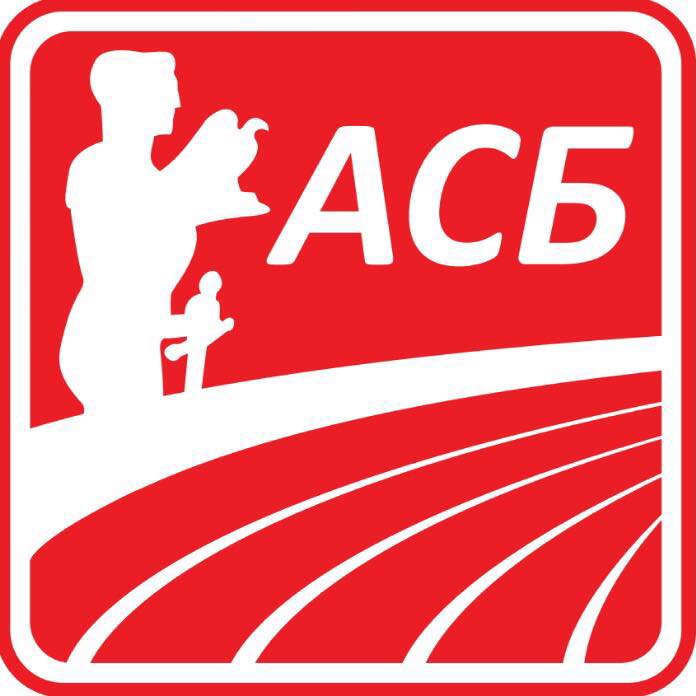 15:30100 м препоне   /Ж/Даљ/М/Вис    /Ж/Копље     /Ж/15:45110 м препоне    /М/Кугла     /М/16:00100 м                 /Ж/16:20100 м                 /М/16:40400 м                 /Ж/                   Вис    /М/Копље    /М/16:50400 м                 /М/Даљ/Ж/Кугла      Ж/17:05800 м                 /Ж/17:20800 м                 /М/17:303000 м               /Ж/17:453000 м                /М/18:10400 м препоне   /Ж/18:20400 м препоне   /М/        Меморијал  ,,МиркоПетревски“400 м препоне   /М/        Меморијал  ,,МиркоПетревски“400 м препоне   /М/        Меморијал  ,,МиркоПетревски“400 м препоне   /М/        Меморијал  ,,МиркоПетревски“18:30Проглашење најуспешније атлетичарке и најуспешнијег атлетичара по „IAAF“ таблицамаПроглашење најуспешније атлетичарке и најуспешнијег атлетичара по „IAAF“ таблицамаПроглашење најуспешније атлетичарке и најуспешнијег атлетичара по „IAAF“ таблицамаПроглашење најуспешније атлетичарке и најуспешнијег атлетичара по „IAAF“ таблицама